Öğretmenler ders giriş ve çıkışlarında hijyeni sağlayacak gerekli tedbirleri (el yıkama vb.) almalıdır.Dersler sırasında öğretmen ile öğrenciler arasında sağlık otoritelerince belirtilen sosyal mesafeye uygun şekilde oluşturulan oturma düzenine uygun oturulmalı.Kişisel koruyucu donanım(KKD) kullanılmalı.Dersliklerde temizlik dezenfektasyon Plan programına uygun olarak temizlenmesi ve dezenfekte edilmesi sağlanmalıdır havalandırma sistemleri dışarıdan taze hava alacak şekilde ayarlanmalıdır.Dersliklerdeki panolara ekran ve ortak olanları hijyen ve sanitasyon bilincinin ve farkındalığını arttırmaya yönelik afişler posterler asılmalıdır.Ortak alan ekipman ve dolaplar mümkün olduğunca düzenli olarak yazı efekti edilmelidir.Dersliklerde yer alan ortak temas yüzeyleri bilgisayarlar dolaplar makineler aletler ve benzeri için kullanım şartları kullanım sıklığı kullanıcı sayısı ve benzeri kriterlerine göre hijyen ve sanitasyon programları oluşturulmalı ve uygulanmalıdır.Kullanılan makinelerin yüzeyi temizlikleri var ise üretici firmanın belirlediği kriterler de dikkate alınarak uygulanmalıdır.Elle temas etmeden açılabilir kapanabilir pedallı atık kutuları bulundurulmalıdır.Öğretmenler ders giriş ve çıkışlarında hijyeni sağlayacak gerekli tedbirleri (el yıkama vb.) almalıdır.Dersler sırasında öğretmen ile öğrenciler arasında sağlık otoritelerince belirtilen sosyal mesafeye uygun şekilde oluşturulan oturma düzenine uygun oturulmalı.Kişisel koruyucu donanım(KKD) kullanılmalı.Dersliklerde temizlik dezenfektasyon Plan programına uygun olarak temizlenmesi ve dezenfekte edilmesi sağlanmalıdır havalandırma sistemleri dışarıdan taze hava alacak şekilde ayarlanmalıdır.Dersliklerdeki panolara ekran ve ortak olanları hijyen ve sanitasyon bilincinin ve farkındalığını arttırmaya yönelik afişler posterler asılmalıdır.Ortak alan ekipman ve dolaplar mümkün olduğunca düzenli olarak yazı efekti edilmelidir.Dersliklerde yer alan ortak temas yüzeyleri bilgisayarlar dolaplar makineler aletler ve benzeri için kullanım şartları kullanım sıklığı kullanıcı sayısı ve benzeri kriterlerine göre hijyen ve sanitasyon programları oluşturulmalı ve uygulanmalıdır.Kullanılan makinelerin yüzeyi temizlikleri var ise üretici firmanın belirlediği kriterler de dikkate alınarak uygulanmalıdır.Elle temas etmeden açılabilir kapanabilir pedallı atık kutuları bulundurulmalıdır.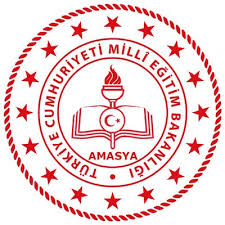 T.C.
AMASYA VALİLİĞİ
ŞEHİT FERHAT ÜNELLİ
BİLİM VE SANAT MERKEZİDERSLİKLERİN KULLANIM TALİMATLARIDoküman NoT.C.
AMASYA VALİLİĞİ
ŞEHİT FERHAT ÜNELLİ
BİLİM VE SANAT MERKEZİDERSLİKLERİN KULLANIM TALİMATLARIYayım TarihiT.C.
AMASYA VALİLİĞİ
ŞEHİT FERHAT ÜNELLİ
BİLİM VE SANAT MERKEZİDERSLİKLERİN KULLANIM TALİMATLARIRevizyon No00T.C.
AMASYA VALİLİĞİ
ŞEHİT FERHAT ÜNELLİ
BİLİM VE SANAT MERKEZİDERSLİKLERİN KULLANIM TALİMATLARIRevizyon Tarihi12/08/2020T.C.
AMASYA VALİLİĞİ
ŞEHİT FERHAT ÜNELLİ
BİLİM VE SANAT MERKEZİDERSLİKLERİN KULLANIM TALİMATLARISayfa No1/1T.C.
AMASYA VALİLİĞİ
ŞEHİT FERHAT ÜNELLİ
BİLİM VE SANAT MERKEZİDERSLİKLERİN KULLANIM TALİMATLARIDoküman NoT.C.
AMASYA VALİLİĞİ
ŞEHİT FERHAT ÜNELLİ
BİLİM VE SANAT MERKEZİDERSLİKLERİN KULLANIM TALİMATLARIYayım TarihiT.C.
AMASYA VALİLİĞİ
ŞEHİT FERHAT ÜNELLİ
BİLİM VE SANAT MERKEZİDERSLİKLERİN KULLANIM TALİMATLARIRevizyon No00T.C.
AMASYA VALİLİĞİ
ŞEHİT FERHAT ÜNELLİ
BİLİM VE SANAT MERKEZİDERSLİKLERİN KULLANIM TALİMATLARIRevizyon Tarihi12/08/2020T.C.
AMASYA VALİLİĞİ
ŞEHİT FERHAT ÜNELLİ
BİLİM VE SANAT MERKEZİDERSLİKLERİN KULLANIM TALİMATLARISayfa No2/1